Name:										Date:Sweet Bags (Higher)L.O: To be able to identify ratio and proportions of quantities.1. Draw and shade in the correct number of sweets in each bag. The total number of sweets and the ratio of each colour are given. 2. For each bag use the same ratio of colours to find equivalent ratios.3. Identify the proportions for each sweet bag.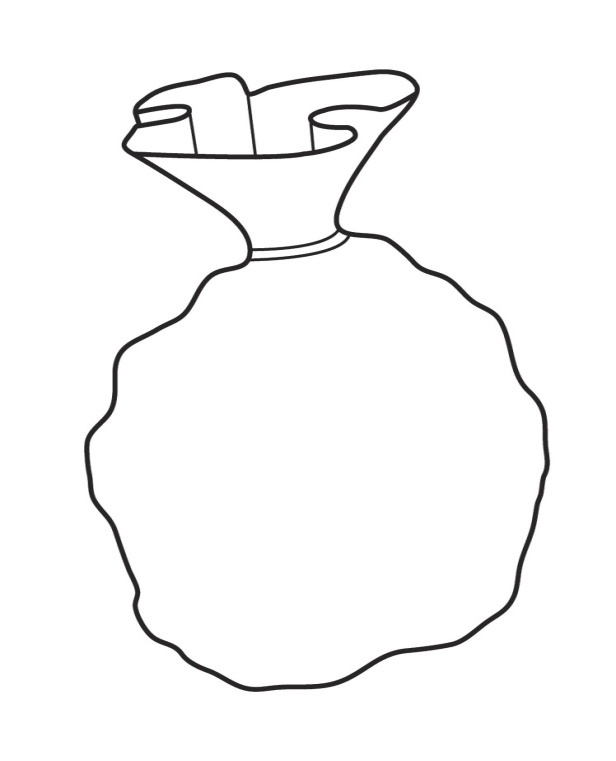 